UNIVERSITÀ DEGLI STUDI DI CATANIA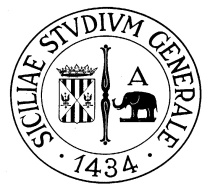 Master in Viticoltura Enologia ed EnomarketingDipartimento di Agricoltura, Alimentazione e Ambiente (Di3A)Candidato (Nome e cognome)Titolo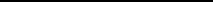 ELABORATO FINALETutor: Chiar.mo Prof. (Nome e Cognome)Anno XXXX